Фамилия, имя_________________________________________________________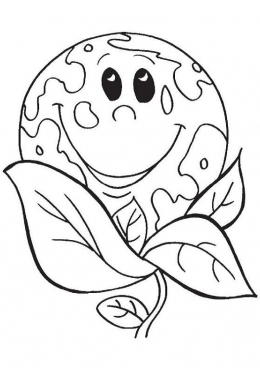 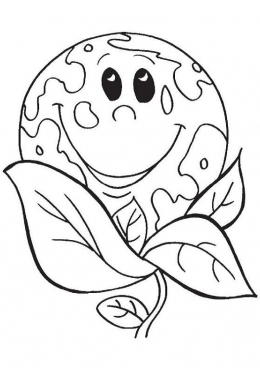 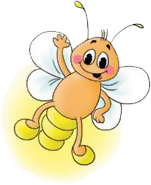 Задание № 1.Найди и посчитай одинаковые предметы. Раскрась их одним цветом. 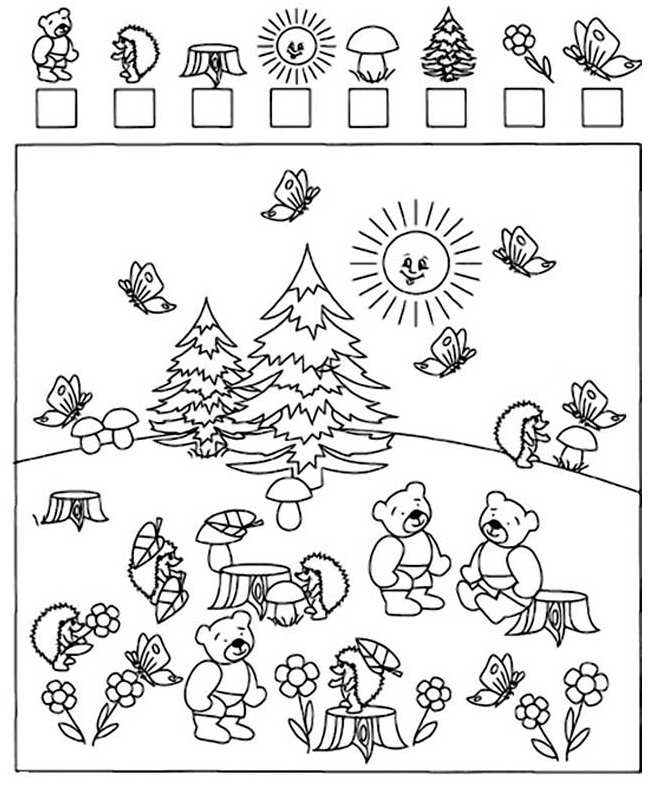 Задание № 2. Найди 5 отличий и ракрась нижнюю картинку.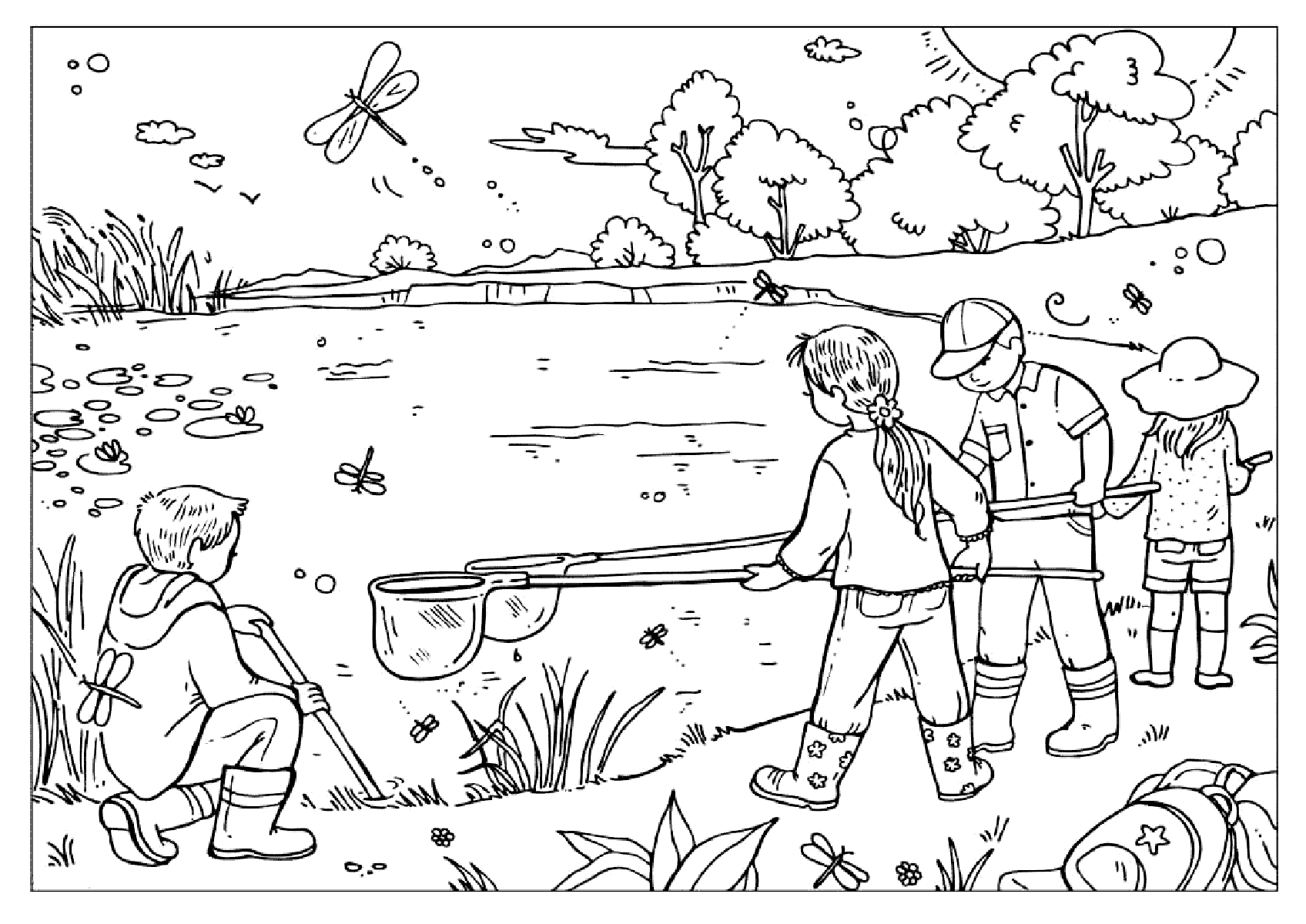 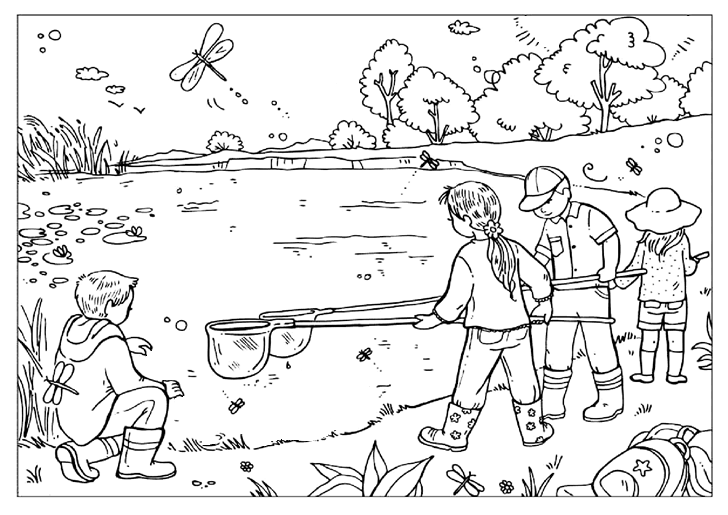 